STRATEGI MARKETING PUBLIC RELATION  DALAM MENCIPTAKAN KEPUASAN PELANGGAN ONLINE SHOP TERHADAP PELAYANAN EKSPEDISI JNE   (Studi Deskriptif Analisis Mengenai Marketing Public Relation dalam menciptakan kepuasan pelanggan online Shop terhadap pelayanan ekspedisi jne di Bandung)Oleh :NOVI RACHMAWATI SECCIONANRP. 122050149DRAFTDiajukan Untuk Memperoleh Gelar Sarjana Pada Program Studi Ilmu Komunikasi Fakultas Ilmu Sosial Dan Ilmu Politik Universitas Pasundan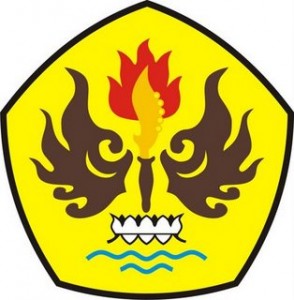 FAKULTAS ILMU SOSIAL DAN ILMU POLITIKUNIVERSITAS PASUNDAN	BANDUNG	2016